基本信息基本信息 更新时间：2024-03-03 19:43  更新时间：2024-03-03 19:43  更新时间：2024-03-03 19:43  更新时间：2024-03-03 19:43 姓    名姓    名蒋荣意蒋荣意年    龄23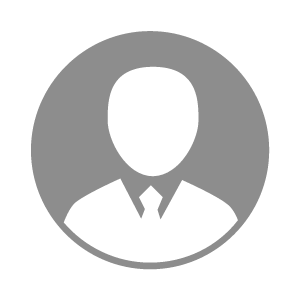 电    话电    话下载后可见下载后可见毕业院校贵州农业职业学院邮    箱邮    箱下载后可见下载后可见学    历大专住    址住    址期望月薪5000-10000求职意向求职意向养禽技术员,兽药生产人员,产品检验员养禽技术员,兽药生产人员,产品检验员养禽技术员,兽药生产人员,产品检验员养禽技术员,兽药生产人员,产品检验员期望地区期望地区不限不限不限不限教育经历教育经历就读学校：贵州农业职业学院 就读学校：贵州农业职业学院 就读学校：贵州农业职业学院 就读学校：贵州农业职业学院 就读学校：贵州农业职业学院 就读学校：贵州农业职业学院 就读学校：贵州农业职业学院 工作经历工作经历工作单位：广东壹号食品股份有限公司 工作单位：广东壹号食品股份有限公司 工作单位：广东壹号食品股份有限公司 工作单位：广东壹号食品股份有限公司 工作单位：广东壹号食品股份有限公司 工作单位：广东壹号食品股份有限公司 工作单位：广东壹号食品股份有限公司 自我评价自我评价本人性格开朗，待人友好，为人真诚谦虚。能吃苦耐劳，尽职尽责，有耐心。可以与团队或小组成员进行友好沟通交流，学习刻苦认真，成绩优秀。为人诚恳，勤奋好学，有较强的团队精神，工作积极进取，具有异的抗压能力和强烈的责任感。本人性格开朗，待人友好，为人真诚谦虚。能吃苦耐劳，尽职尽责，有耐心。可以与团队或小组成员进行友好沟通交流，学习刻苦认真，成绩优秀。为人诚恳，勤奋好学，有较强的团队精神，工作积极进取，具有异的抗压能力和强烈的责任感。本人性格开朗，待人友好，为人真诚谦虚。能吃苦耐劳，尽职尽责，有耐心。可以与团队或小组成员进行友好沟通交流，学习刻苦认真，成绩优秀。为人诚恳，勤奋好学，有较强的团队精神，工作积极进取，具有异的抗压能力和强烈的责任感。本人性格开朗，待人友好，为人真诚谦虚。能吃苦耐劳，尽职尽责，有耐心。可以与团队或小组成员进行友好沟通交流，学习刻苦认真，成绩优秀。为人诚恳，勤奋好学，有较强的团队精神，工作积极进取，具有异的抗压能力和强烈的责任感。本人性格开朗，待人友好，为人真诚谦虚。能吃苦耐劳，尽职尽责，有耐心。可以与团队或小组成员进行友好沟通交流，学习刻苦认真，成绩优秀。为人诚恳，勤奋好学，有较强的团队精神，工作积极进取，具有异的抗压能力和强烈的责任感。本人性格开朗，待人友好，为人真诚谦虚。能吃苦耐劳，尽职尽责，有耐心。可以与团队或小组成员进行友好沟通交流，学习刻苦认真，成绩优秀。为人诚恳，勤奋好学，有较强的团队精神，工作积极进取，具有异的抗压能力和强烈的责任感。本人性格开朗，待人友好，为人真诚谦虚。能吃苦耐劳，尽职尽责，有耐心。可以与团队或小组成员进行友好沟通交流，学习刻苦认真，成绩优秀。为人诚恳，勤奋好学，有较强的团队精神，工作积极进取，具有异的抗压能力和强烈的责任感。其他特长其他特长